Curriculum VitaeAmal Mohammed Ali    Mustansiriyah University – Iraqi Center for Cancer and Medical Genetics Research  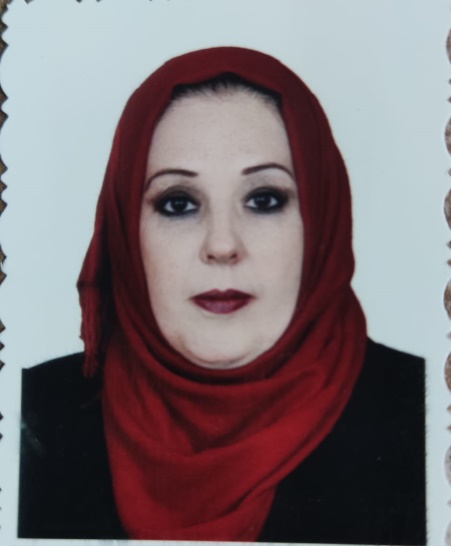 Mobile: +9647901990240                    Email: amal.ma@uomustansiriyah.edu.iq                                                    amal.ali@iccmgr.orgIntroductory summary: Birth: Baghdad        30/6 /1970Certificate: - Master of  biotechnology / Cytogenetic  PhD in  biology / biotechnology / Molecular cytogeneticDate of appointment at Mustansiriyah University :   13/6/1998Personal Summary:Interest in  Cytogenetic and animal Molecular genetic Education:1- PhD Biotechnology /College of  Biotechnology  / Al Nahrin University, 2021.2- M.Sc. in biotechnology- Cytogenetic from College of Biotechnology / Baghdad University 2005.Scientific title: LecturalACADEMIC /TEACHING EXPERIENCE:- Certified trainer in the field of animal tissue culture through specialized scientific courses.                                       - Certified trainer in the field of chromosomal analysis.- Certified evaluator in local journals and Scopus journals.  COURSES TAUGHT:PROFESSIONAL AFFILIATIONS: - Vice chairman of the Experimental therapy department / Iraqi Center for cancer and medical genetics research from 2005 to 2006.  - Chairman of the cancer department / Iraqi Center for cancer and medical genetics research / from 2006 to 2007.	  - Chairman of the medical genetic department / Iraqi Center for cancer and medical genetics research / from 2007 to 2010.  - Vice Chairman of the Medical Genetic department / Iraqi Center for cancer and medical genetics research / from 2012 to 2017	.  - Vice Chairman of the Medical Genetic department / Iraqi Center for cancer and medical genetics research / from 2021 Until Now	.PUPLICATIONS:Research published in local journals: 18Book Writing / Translation: Writing PROFFESSIONAL DEVELOPMENT:Participate in conferences, lecture at seminars, or workshops:السيرة الذاتية م. د. امال محمد علي الجامعة المستنصرية –المركز العراقي لبحوث السرطان والوراثة الطبية Mobile: +9647901990240Email: amal.ali@uomustansiriyah.edu.iqملخص تعريفي :التولد:   بغداد- 30\6\1970الشهادة:   - ماجستير علوم حياة / اختصاص وراثة خلوية              - دكتوراه تقنيات احيائية / علم الوراثة /الاختصاص الدقيق وراثة خلوية وجزيئية   تاريخ التعيين في الجامعة المستنصرية: 13/6/1998تاريخ الحصول على الشهادة:     ماجستير   بتاريخ   16/1/2005                                      دكتوراه    بتاريخ   3/11/2021اللقب العلمي :  مدرس المؤهلات العلمية:    -  مدرب معتمد في مجال تحضير الكروموسومات                          - مدرب معتمد بقراءة وتشخيص كروموسومات الانسان                          - مقيم معتمد في مجلات محلية مصنفة ضمن سكوبسالشهادات الدراسية:Ph.D. #1: : جامعة بغداد / كلية التقنيات الاحيائية  /2021 M.Sc. #2: : جامعة بغداد / كلية العلوم  / قسم التقنيات الاحيائية / 2005 المقررات الدراسية التي تم تدريسها:تطوير المهارات:المؤتمرات والندوات وورش العمل التي اقامها فيها منذ الحصول على اول لقب علمي:UndergraduateAnimal tissue cultureMolecular biologyCytogeneticArticle titlejournalnumberVolumepagesPublication date1Chromosomal analysis in fetuses by using prenatal diagnosis . • techniqueIraqi Journal of Cancer and Medical Genetics / Iraqi Center for Cancer and Medical Genetics research / MUSTANSIRIYA UNIVERSITY 20062Study of clonal evolution to Larynx carcinoma cell Line HEp-2.Iraqi Journal of Cancer and Medical Genetics / Iraqi Center for Cancer and Medical Genetics research / MUSTANSIRIYA UNIVERSITY20083Study the effect of secretion on Larynx carcinoma cell LineIraqi Journal of Cancer and Medical Genetics / Iraqi Center for Cancer and Medical Genetics research / MUSTANSIRIYA UNIVERSITY20084CYTOTOXICITY EFFECT OF AQUEOUS EXTRACT OF BRASSICA RAPA ROOTS ON CANCER CELL LINES IN VITROIraqi journal of science 514550-56020105Cytotoxic effect of Azurin Produced from Pseudomonas aeruginosa Ps21 on cancer cell lines (Hep-2 and AMN-3Iraqi Journal of Cancer and Medical Genetics / Iraqi Center for Cancer and Medical Genetics research / MUSTANSIRIYA UNIVERSITY3259-6420106Chromosomal aberrations and N-ras activation in human larynx carcinoma cell line Hep-2.Umm Salamah journal of Science/ University of Baghdad  521-720087Study of Genetic Aberrations of Sex Chromosome for Turner Syndrome in PeripheraIraqi Journal of Cancer and Medical Genetics / Iraqi Center for Cancer and Medical Genetics research / MUSTANSIRIYA UNIVERSITY1483-8820118investigation for the effect of crude aqueous extract ofAchillea Fragrantisime on the cytotoxicity of different cancer cell lineinvestigation for the effect of crude aqueous extract ofAchillea Fragrantisime on the cytotoxicity of different cancer cell line1786-9120149Down Syndrome Mosaism in Samples of Iraqi PatientsJournal of Biotechnology Research Center1962-66201510Brain trophy in Iraqi children ssociated with chromosome 6 •abnormlityAlnahrin Journal of Al-Nahrain University Science417181-188201411Triple X syndrome and various abnormlity of 3q in Iraqi •women :cse reportIraqi Journal of Cancer and Medical Genetics / Iraqi Center for Cancer and Medical Genetics research / MUSTANSIRIYA 7111-15201412Multi autosoml chromosome aberrations role in primry •amenorrheaIraqi Journal of Cancer and Medical Genetics / Iraqi Center for Cancer and Medical Genetics research / MUSTANSIRIYA UNIVERSITY1744-48201413Cytogenetic Study of Leukemic Stem Cells in a sample of Iraqi Patients with Acute Myeloid LeukemiaThesis of ph D202114Genetic Polymorphism of IFNA1 and IFNAR1 Genes in Covid-19 Iraqi Patients‏Al-Nahrain Journal of Science12650-55202315Role of MicroRNAs as Diagnosis and Prognosis Biomarkers in Iraqi Patients with Acute Myeloid leukemia” Biochem. Cell. Arch.221202116Chromosomal Aberration for Diagnosis and Prognosis of Acute Myeloid Leukemia Iraqi PatientsNeuroQuantology196 115-1212021Book nameBook typePublication datenotes1Safety index2023VenuedateTitle of Seminar, Workshop or ConferenceIraqi center for cancer and medical genetics research/ Mustansiriyah University5/6/2020Role of vitamin D3 in cancer treatment and prevention workshop1Iraqi center for cancer and medical genetics research/ Mustansiriyah University25/6/2020Chromosomal examination foundations and concepts, and how to write test results / workshop2Iraqi center for cancer and medical genetics research/ Mustansiriyah University2012Intersex Biotechnology center / Al Nahrain university2015Inter Sex3الدراسات الأوليةالدراسات العليازراعة انسجة حيوانيةوراثة خلوية انسجةcytogeneticsVenuedateTitle of Seminar, Workshop or ConferenceIraqi center for cancer and medical genetics research/ Mustansiriyah University5/6/2020Role of vitamin D3 in cancer treatment and prevention workshop1Iraqi center for cancer and medical genetics research/ Mustansiriyah University25/6/2020Chromosomal examination foundations and concepts, and how to write test results / workshop2Iraqi center for cancer and medical genetics research/ Mustansiriyah University2012Intersex Biotechnology center / Al Nahrain university2015Inter Sex3